**HEY RYMONDA ADD THE VIDEO FIRST AND THEN ADD IN THESE STEPS AND ALSO I LEFT A PLACE WHERE U SHOULD ADD THE DECORATING SHIT VIDEO SO CHECK IT OUT TYILYSM**Here's a recipe for some super spooky, vanilla, good-witch bad-witch cupcakes! It'll be topped with some buttercream icing! Vanilla Cupcakes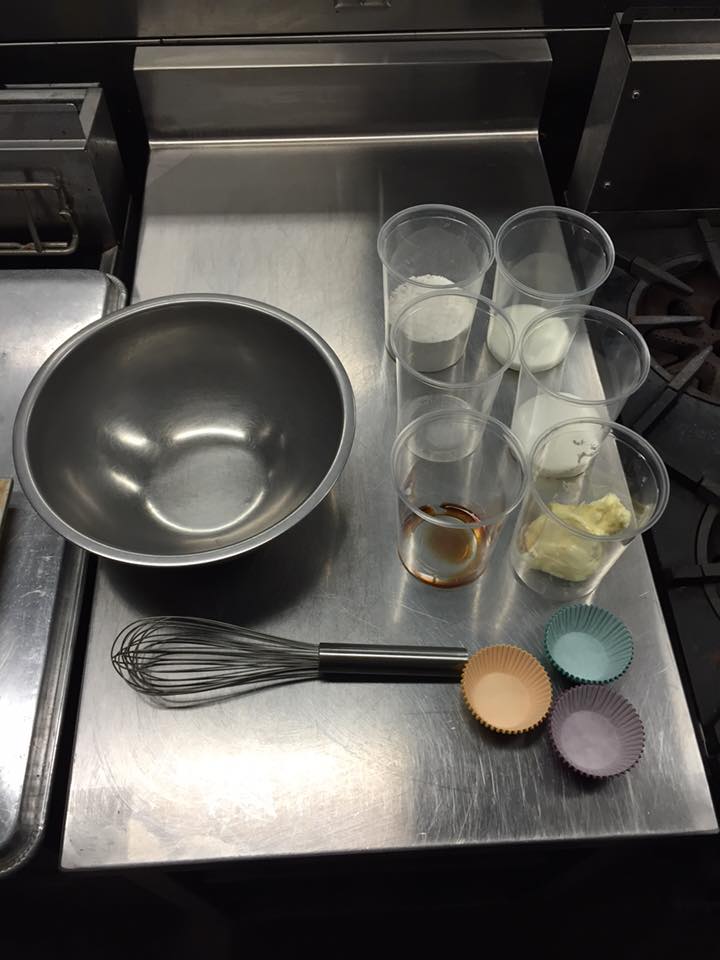 Ingredients:1/2 cup of  butter, room temperature2/3 cup sugar3 large eggs1 teaspoon of vanilla extract1 & 1/2 cups of flour1 & 1/2 teaspoons of baking powder1/4 of teaspoon salt1/4 cup of milkDirections:Step 1. Preheat the oven to 350 degrees.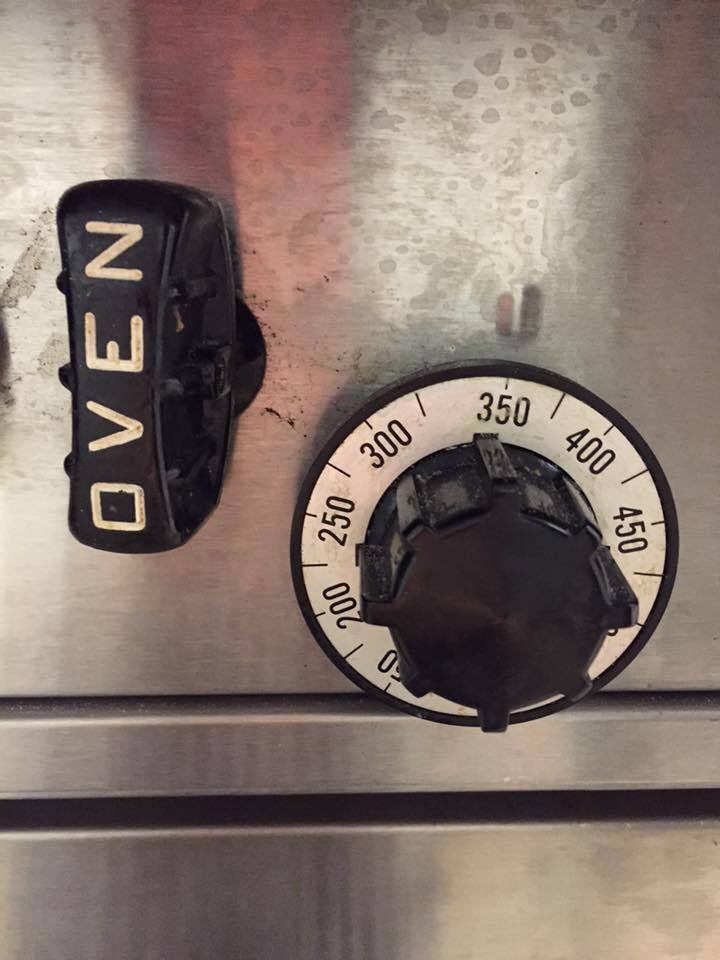 Step 2.  Line a muffin tin with paper liners and get something to help scoop the mix into the tin.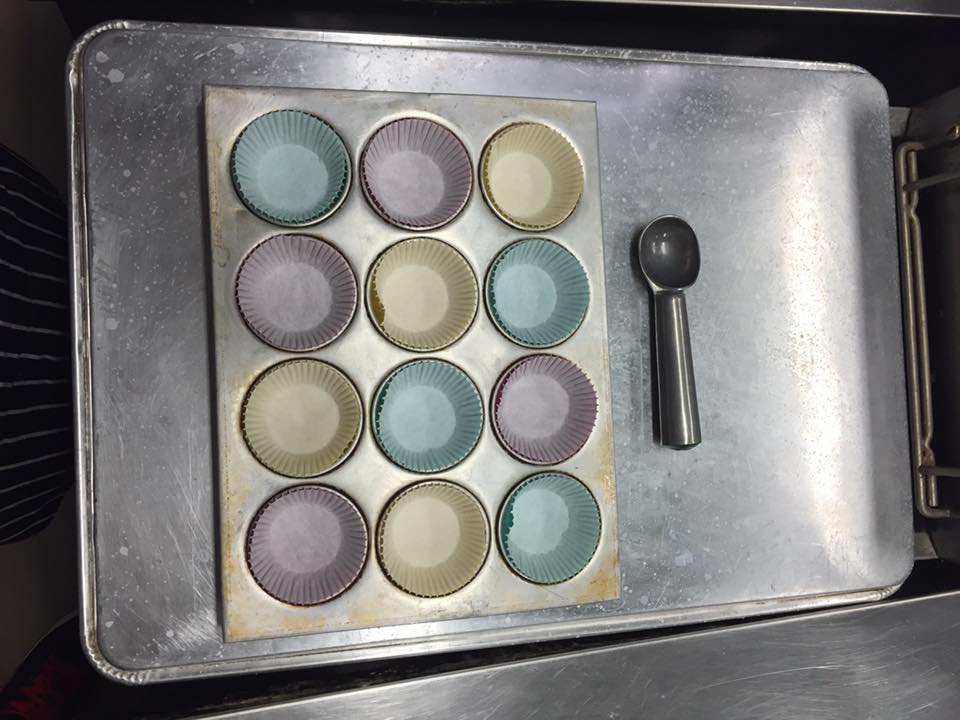 Step 3. In a large bowl, beat together the butter and sugar until creamy.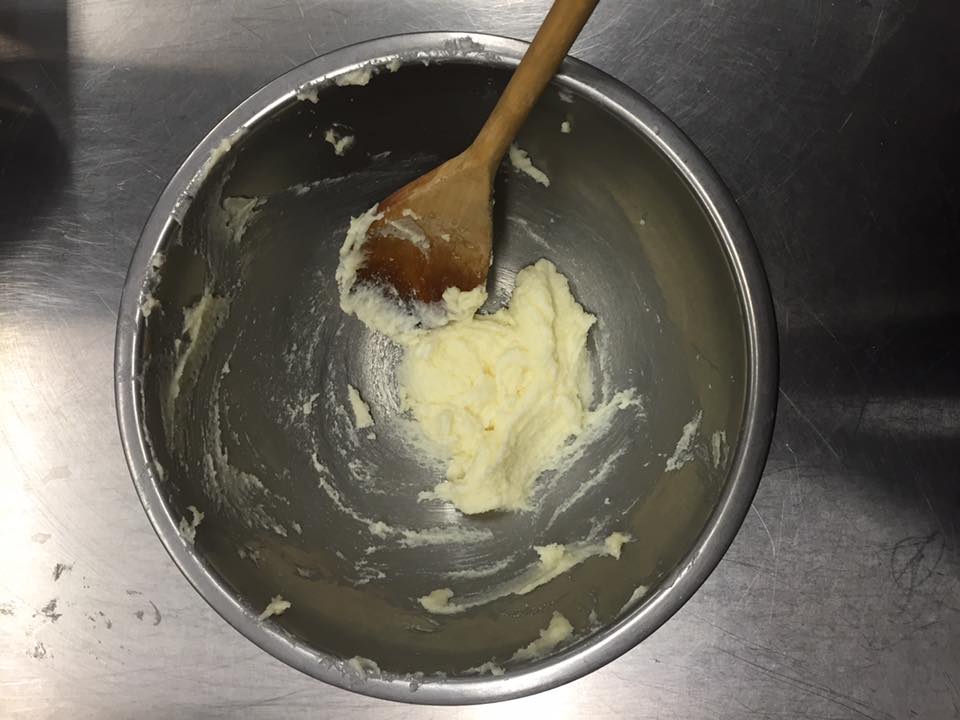 Step 4. Add eggs one at a time, mixing well after each addition. Then mix in the vanilla extract.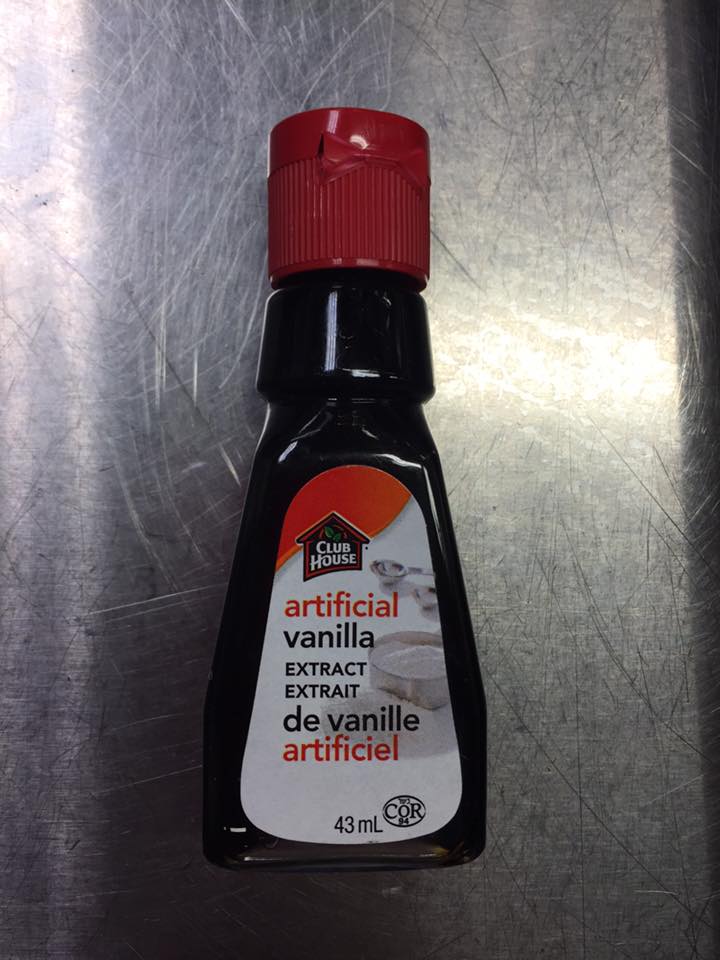 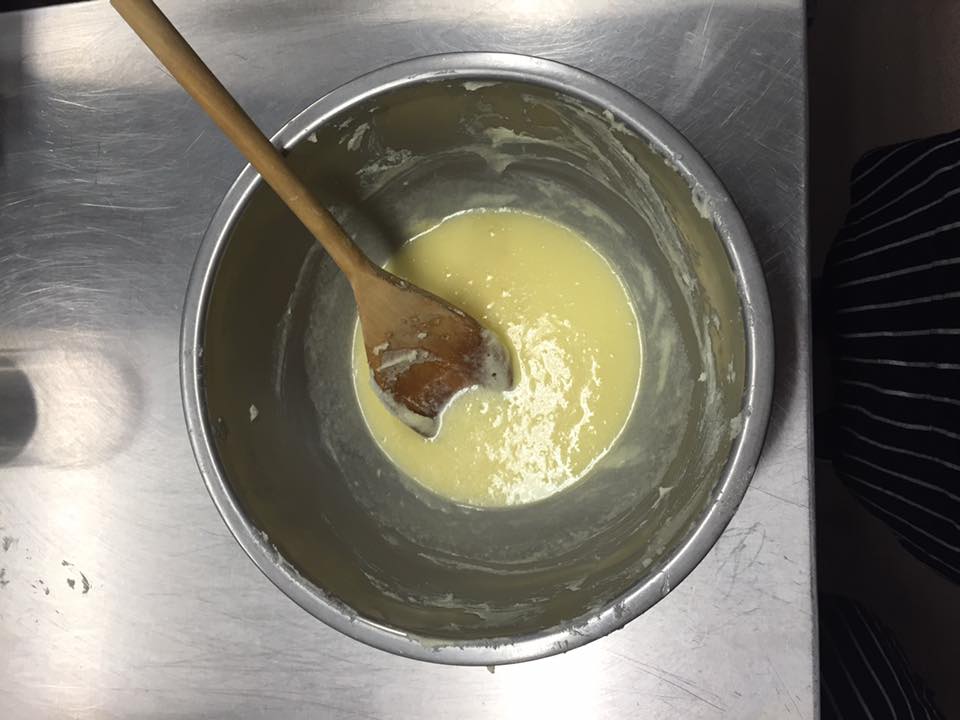 Step 5.  In a small bowl, whisk together the flour, baking powder, and salt. 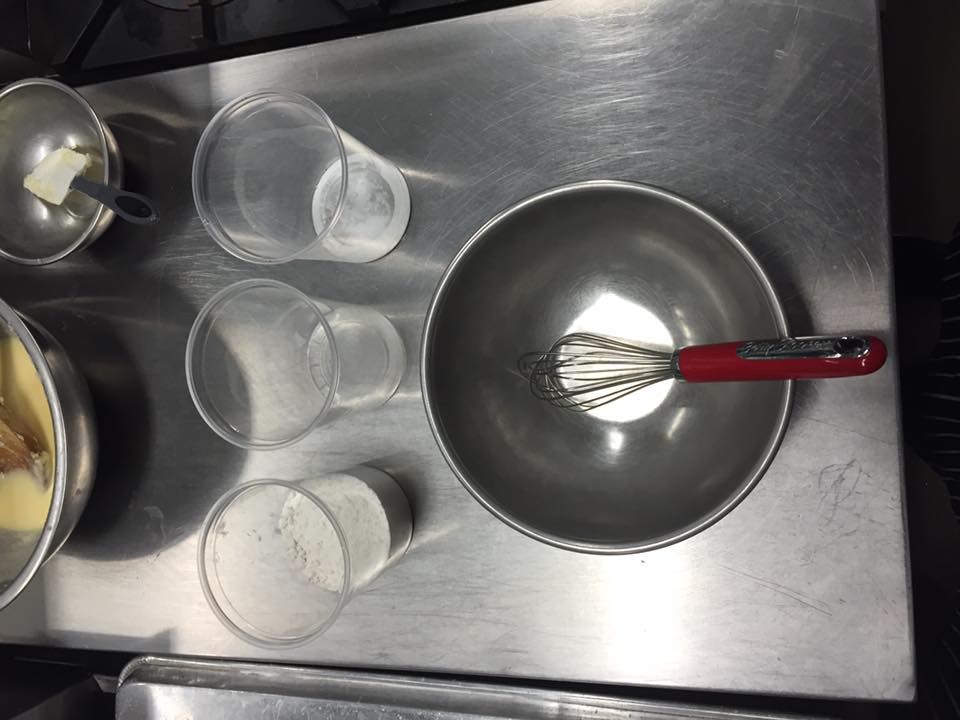 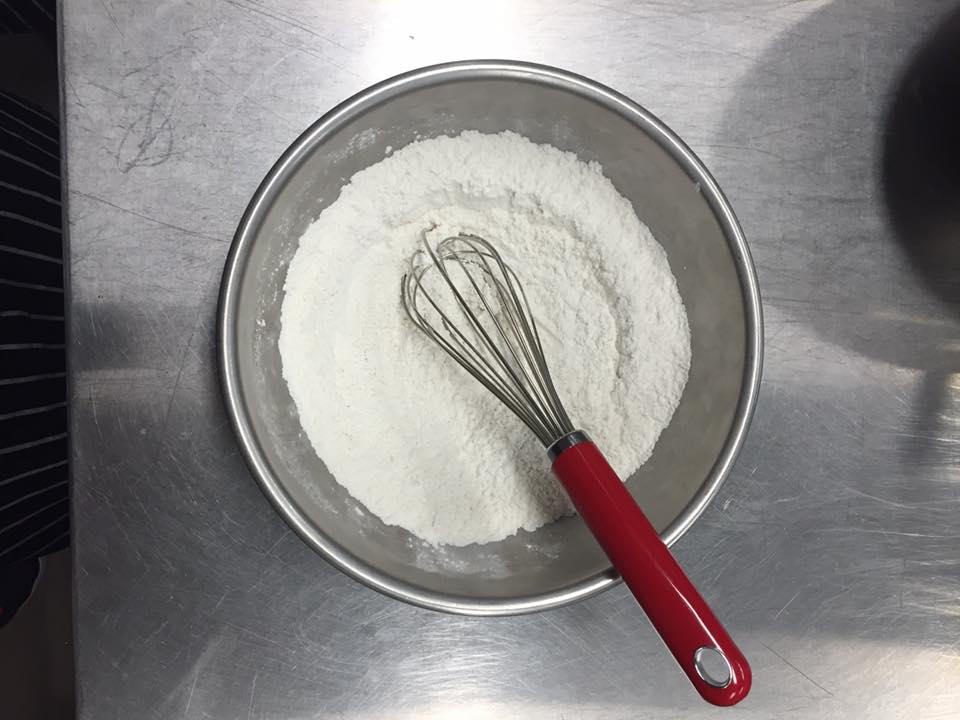 Step 6.  Add this to the egg mixture while consistently stirring. Mix until smooth.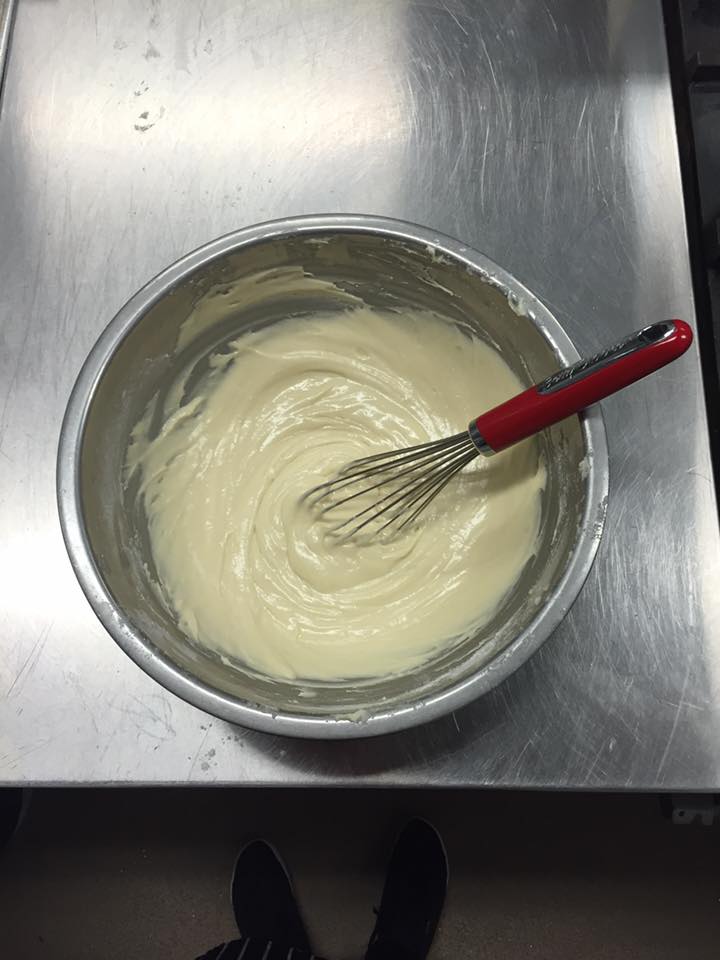 Step 7. Scoop into paper liners, filling them up 2/3 full. Then, bake 18-20 minutes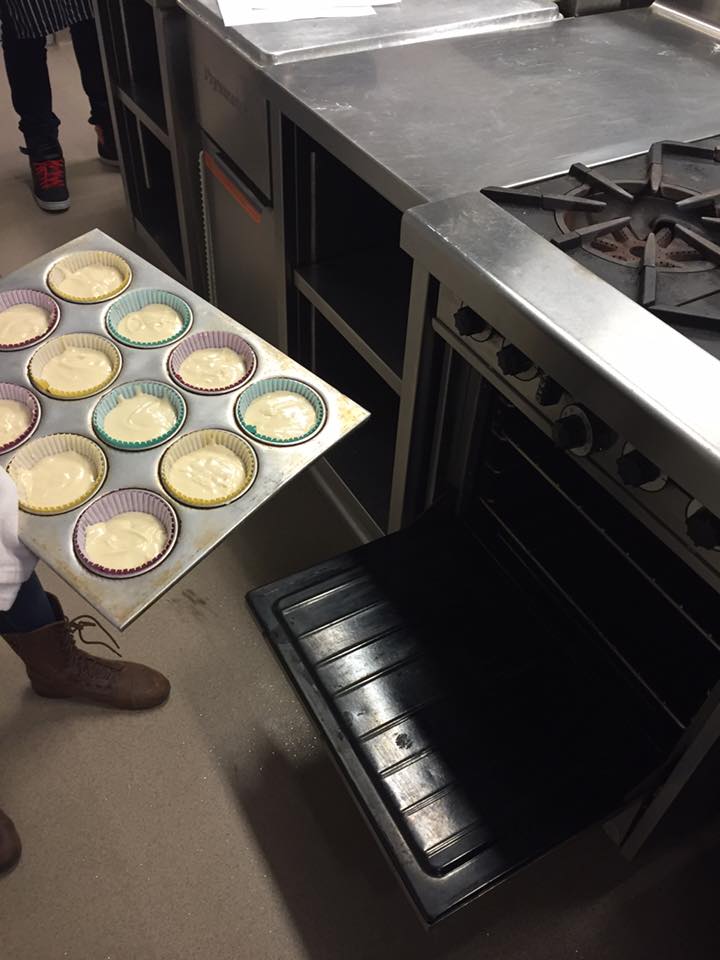 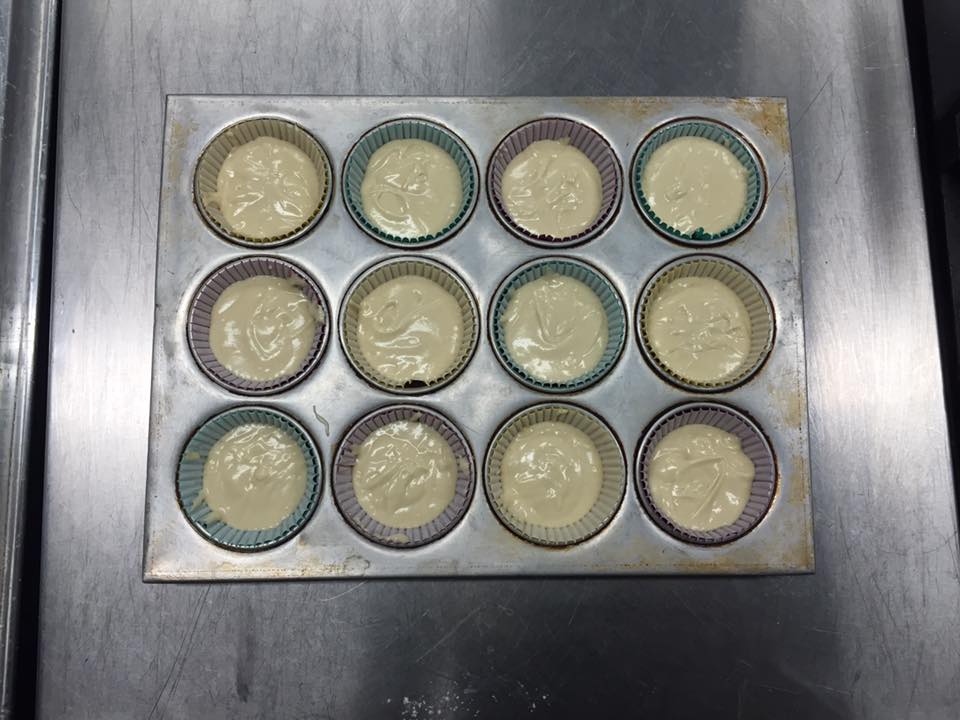 Step. 8  Let it cool in the pan for five minutes, then transfer to a wire rack to cool completely.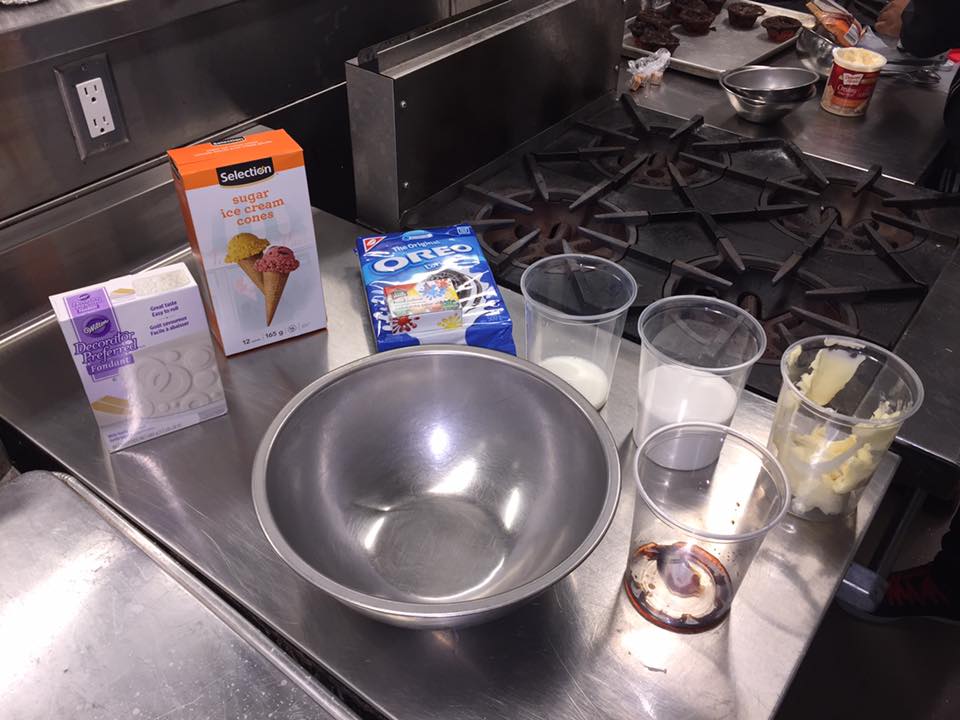 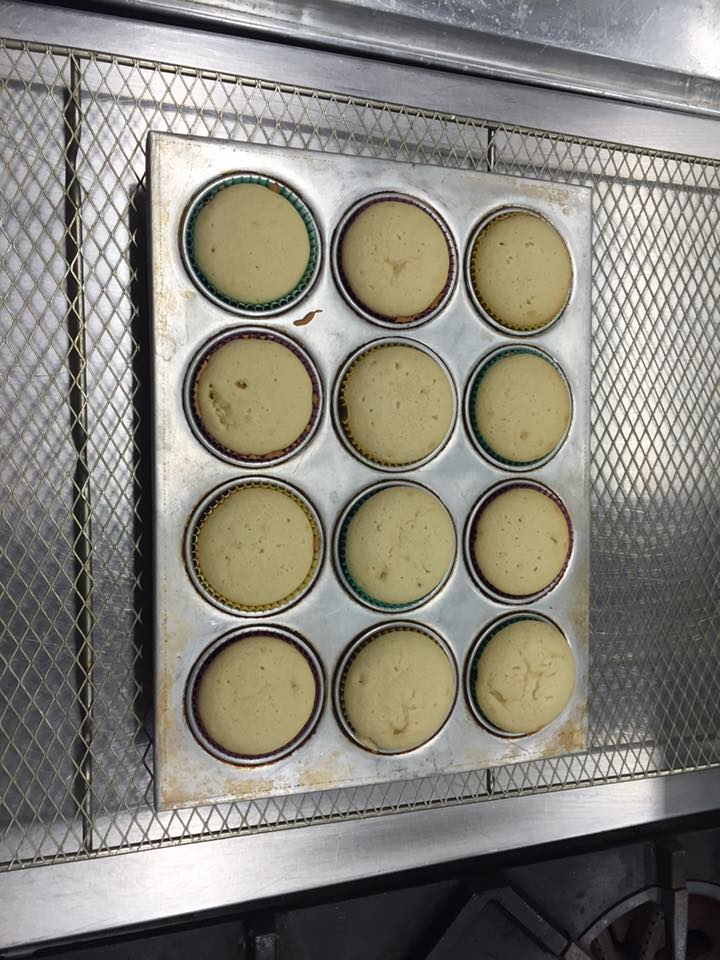 Vanilla ButtercreamIngredients:1 cup of softened butter1-2 cups of powdered sugar2-4 tablespoons milk1 & 1/2 teaspoons of vanilla extractDecorating Supplies:Sugar/Waffle coneOreosFondant 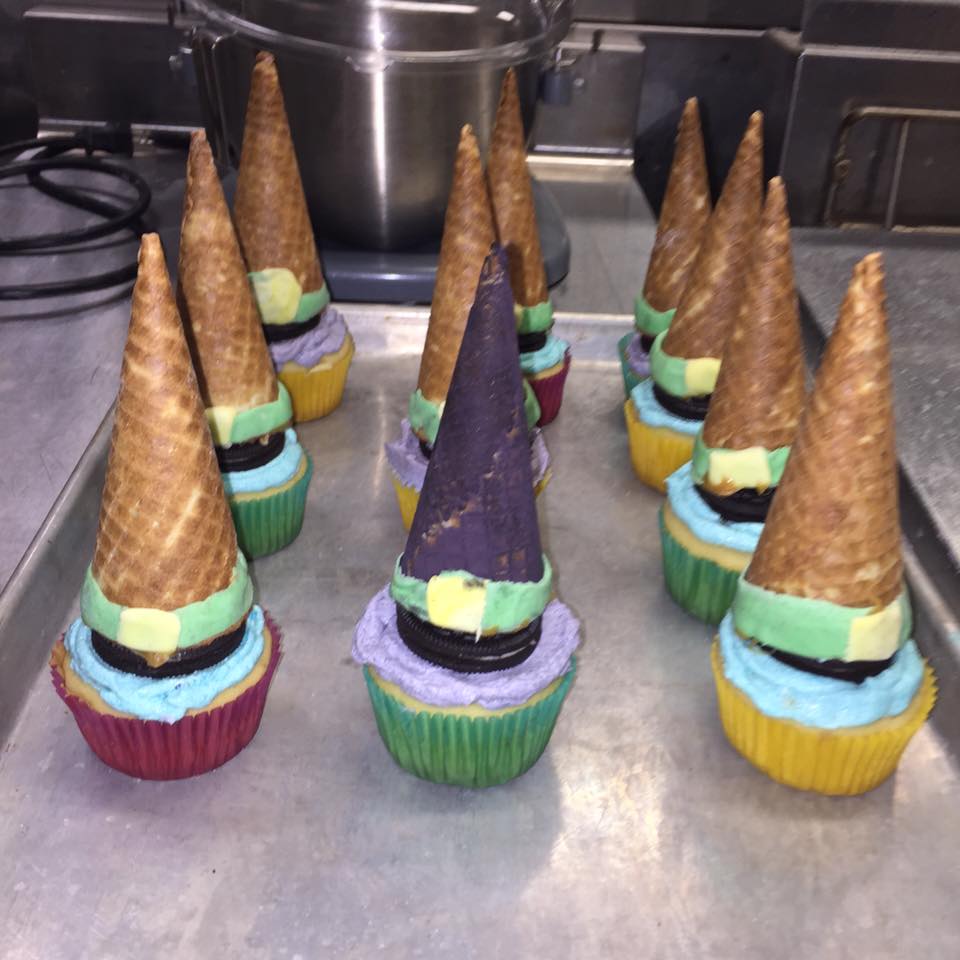 Food colouring (Red, Black, Blue, Yellow, Green)ADD DECORATING VIDEO HERE!!!!!Final Product!:-) 